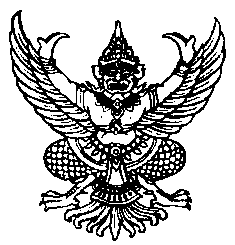 คำสั่งองค์การบริหารส่วนจังหวัดศรีสะเกษที่           /2565เรื่อง  แต่งตั้งคณะกรรมการจัดงานเทศกาลดอกลำดวนบาน สืบสานประเพณีสี่เผ่า ไทศรีสะเกษประจำปี  ๒๕65…………………………………….	ด้วยจังหวัดศรีสะเกษโดยองค์การบริหารส่วนจังหวัดศรีสะเกษ กำหนดจัดงาน “เทศกาล     ดอกลำดวนบาน สืบสานประเพณีสี่เผ่า ไทศรีสะเกษ ประจำปี 2565” ขึ้น เพื่อเป็นการส่งเสริมศิลปะ                         วัฒนธรรม ประเพณี ภูมิปัญญาท้องถิ่น และส่งเสริมการท่องเที่ยวของจังหวัด ในระหว่างวันที่ 9 – 13  มีนาคม  2565   โดยภาคกลางคืน  จัดให้มีการแสดง แสง เสียง  “อารยธรรมแห่งศรัทธา มนตรา ศรีพฤทเธศวร”    (Light & Sound) ในระหว่างวันที่  11 – 13  มีนาคม 2564  รวม 3 วัน  ณ สวนสมเด็จพระศรีนครินทร์     ศรีสะเกษ เพื่อให้การจัดงานฯ เป็นไปด้วยความเรียบร้อยและสำเร็จสมความมุ่งหมาย จึงแต่งตั้งคณะกรรมการดำเนินงาน ดังนี้1. คณะกรรมการอำนวยการนายวิชิต  ไตรสรณกุล 		นายกองค์การบริหารส่วนจังหวัดศรีสะเกษ		ประธานกรรมการนายวิสุทธิ์ชาติ  ปัญญาทรงรุจิ  	ประธานสภาองค์การบริหารส่วนจังหวัดศรีสะเกษ	รองประธานกรรมการนายมานะพันธ์  อังคสกุลเกียรติ  	รองนายกองค์การบริหารส่วนจังหวัดศรีสะเกษ 	รองประธานกรรมการนายวิเชียร  ถิระเลิศพานิชย์		รองนายกองค์การบริหารส่วนจังหวัดศรีสะเกษ	รองประธานกรรมการนายอภิศักดิ์  แซ่จึง			รองนายกองค์การบริหารส่วนจังหวัดศรีสะเกษ	รองประธานกรรมการนายอธิคม  เจ็งตระกูล		รองประธานสภาองค์การบริหารส่วนจังหวัดศรีสะเกษ	กรรมการนายประสงค์  จริยาวัฒนชัยกุล	รองประธานสภาองค์การบริหารส่วนจังหวัดศรีสะเกษ	กรรมการนางสาวสุดารัตน์ เจริญประเสริฐ	ที่ปรึกษานายกองค์การบริหารส่วนจังหวัดศรีสะเกษ	กรรมการนายธนกฤช  จิริวิภากร		เลขานุการนายกองค์การบริหารส่วนจังหวัดศรีสะเกษ	กรรมการนางสาวภัทร์ธนัญ  แซ่จึง		เลขานุการนายกองค์การบริหารส่วนจังหวัดศรีสะเกษ	กรรมการนายนิธิโรจน์  ณัฐสุทธินันท์	เลขานุการนายกองค์การบริหารส่วนจังหวัดศรีสะเกษ	กรรมการ นายไกรศักดิ์  วรทัต  		ปลัดองค์การบริหารส่วนจังหวัดศรีสะเกษ		กรรมการ นายพิพัฒฬ์ นะรุน		รองปลัดองค์การบริหารส่วนจังหวัดศรีสะเกษ	กรรมการ นางสาวรภัทภร  สายเย็น		รองปลัดองค์การบริหารส่วนจังหวัดศรีสะเกษ 		กรรมการและเลขานุการมีหน้าที่   1. เสนอแนะข้อคิดเห็นในการดำเนินการของฝ่ายต่างๆ2. แก้ไขปัญหา อุปสรรค ข้อขัดข้องอันอาจจะเกิดขึ้นจากการดำเนินงานของฝ่ายต่างๆ3. ติดตามผลการดำเนินงานและสนับสนุนการดำเนินงานของแต่ละฝ่ายให้สำเร็จลุล่วงไปด้วยความเรียบร้อย/2.คณะกรรมการ...2. คณะกรรมการฝ่ายจัดการแสดง แสง สี เสียง “อารยธรรมแห่งศรัทธา มนตรา ศรีพฤทเธศวร”รศ.ดร.ประกาศิต  อานุภาพแสนยากร  อธิการบดีมหาวิทยาลัยราชภัฏศรีสะเกษ		ที่ปรึกษานายอภิศักดิ์  แซ่จึง  	รองนายกองค์การบริหารส่วนจังหวัดศรีสะเกษ	  ประธานกรรมการนางสาวรภัทภร  สายเย็น	รองปลัดองค์การบริหารส่วนจังหวัดศรีสะเกษ		กรรมการผศ.ดร.อาสนะ เชิดชู	ผู้อำนวยการสถาบันภาษาและศิลปวัฒนธรรม		กรรมการ                  				มหาวิทยาลัยราชภัฏศรีสะเกษนายธันยพงศ์  สารรัตน์	อาจารย์มหาวิทยาลัยราชภัฏศรีสะเกษ			กรรมการผศ.อุมาพร ประชาชิต      	อาจารย์มหาวิทยาลัยราชภัฏศรีสะเกษ			กรรมการนางอุษนีพร  สุมาจักร์	หัวหน้าฝ่ายส่งเสริมการศึกษา ศาสนาและวัฒนธรรม		กรรมการรายละเอียดตามบัญชีรายชื่อแนบท้าย						กรรมการผศ.ดร.เชิดศักดิ์  ฉายถวิล	รองผู้อำนวยการสำนักส่งเสริมและบริการวิชาการ อาจารย์มหาวิทยาลัยราชภัฏศรีสะเกษ	       กรรมการและเลขานุการผศ.ดร.กิจติพงษ์ ประชาชิต	รองคณบดี คณะมนุษยศาสตร์และสังคมศาสตร์มหาวิทยาลัยราชภัฏศรีสะเกษ		  กรรมการและผู้ช่วยเลขานุการนางสาวสิริกร  พรมสิทธิ์	นักวิชาการวัฒนธรรมชำนาญการ		   กรรมการและผู้ช่วยเลขานุการมีหน้าที่    1. ฝึกซ้อมและกำกับการแสดงแต่ละรายการให้เป็นไปด้วยความเรียบร้อย2. กำหนดฝึกซ้อมและนัดหมายผู้แสดงในวันซ้อมย่อย – ซ้อมใหญ่และวันแสดงจริง3. ประสานงานกับฝ่ายอื่น ๆ ที่เกี่ยวข้อง4. จัดรถรับ – ส่งผู้แสดง5. ดูแลกำกับการแต่งกายให้ถูกต้องตามแบบ6. งานอื่นๆที่ได้รับมอบหมาย    หมายเหตุ   ให้ผู้ที่ได้รับการแต่งตั้งในฝ่ายจัดการแสดง แสง สี เสียง เบิกค่าเบี้ยเลี้ยง จากงบประมาณขององค์การบริหารส่วนจังหวัดศรีสะเกษ3. คณะกรรมการฝ่ายพิธีการ พิธีเปิดและพิธีบวงสรวงนางสาวรภัทภร สายเย็น	รองปลัดองค์การบริหารส่วนจังหวัดศรีสะเกษ 	ประธานกรรมการผู้อำนวยการสำนักช่าง						      รองประธานกรรมการผู้อำนวยการส่วนพัฒนาโครงสร้างพื้นฐาน						กรรมการนางสาวชัชฎา  ปัสบาล	ผู้อำนวยการส่วนวิศวกรรมก่อสร้าง				กรรมการนายนิรันดร์  ไชยสัจ	หัวหน้าฝ่ายออกแบบ					กรรมการหัวหน้าฝ่ายเครื่องจักรกล องค์การบริหารส่วนจังหวัดศรีสะเกษ				กรรมการนายสุวิทย์  ปะสาวะเท	หัวหน้าฝ่ายก่อสร้างและซ่อมบำรุง				กรรมการหัวหน้าฝ่ายสำรวจ	 	สำนักการช่าง						กรรมการนางสุณัฎฐา  คามวัลย์	หัวหน้าฝ่ายบริหารงานทั่วไป				กรรมการ นางอินทุ์อร  บุญเนตร	หัวหน้าฝ่ายบริหารการศึกษา				กรรมการ นางอุษนีพร  สุมาจักร์	หัวหน้าฝ่ายส่งเสริมการศึกษา ศาสนาและวัฒนธรรม 	กรรมการ นางณชา  แสนจันทร์	ศึกษานิเทศก์ชำนาญการพิเศษ				กรรมการ/ 13  ผู้อำนวยการ...ผู้อำนวยการกองการศึกษา ศาสนาและวัฒนธรรม   			         กรรมการและเลขานุการนางสาวธันร์ญพรน์ ไชยพรรค  ศึกษานิเทศก์เชียวชาญ		กรรมการและผู้ช่วยเลขานุการนางศิริประภา  ษรจันทร์ศรี    ศึกษานิเทศก์เชียวชาญ		กรรมการและผู้ช่วยเลขานุการนางสาวสิริกร  พรมสิทธิ์	     นักวิชาการวัฒนธรรมชำนาญการ	กรรมการและผู้ช่วยเลขานุการข้าราชการ และพนักงานจ้าง  กองการศึกษา ศาสนาและวัฒนธรรม ทุกคน	     เจ้าหน้าที่ผู้ปฏิบัติมีหน้าที่	๑. กำหนดสถานที่พิธีเปิดงาน ตกแต่งสถานที่และจัดเตรียมวัสดุ อุปกรณ์ที่เกี่ยวข้อง	2. จัดทำกำหนดการพิธีเปิดงานและประกอบพิธีเปิดงานให้เหมาะสม สวยงามและประทับใจแก่ผู้เข้าชมงาน	3. จัดทำคำกล่าวรายงานและคำกล่าวเปิดงาน	4. ประสานรายละเอียดการประชาสัมพันธ์	5. จัดหาพิธีกรดำเนินงาน ในวันบวงสรวง วันซ้อมใหญ่ วันเปิด และวันแสดงจริง	6. ประกอบพิธีสักการะและบวงสรวงสิ่งศักดิ์สิทธิ์ที่สำคัญในวันที่  9 มีนาคม  2565 	7. งานอื่นๆที่ได้รับมอบหมาย4. คณะกรรมการฝ่ายการจัดนิทรรศการ การแสดงวิถีชนสี่เผ่าไทศรีสะเกษและอาหารพื้นเมืองผู้อำนวยการกองการศึกษา ศาสนาและวัฒนธรรม	   			   ประธานกรรมการนางอุษนีพร  สุมาจักร์		หัวหน้าฝ่ายส่งเสริมการศึกษาฯ			กรรมการนางอินทุ์อร  บุญเนตร		หัวหน้าฝ่ายบริหารการศึกษา			กรรมการนางสาวบุณณ์ภัสสร  ทบด้านธนพัฒน์  นักจัดการงานทั่วไปชำนาญการ			กรรมการนางนันทภัค  ยอดธรรม 		นักจัดการงานทั่วไปชำนาญการ			กรรมการนางกชกรฉัตร  กิ่งก้าน		นักจัดการงานทั่วไปชำนาญการ			กรรมการนางสาวกุศลวรรณ กาลพัฒน์	นักวิชาการศึกษาปฏิบัติการ			กรรมการนางณชา  แสนจันทร์		ศึกษานิเทศก์ชำนาญการพิเศษ	        กรรมการและเลขานุการนางสาวสุวรรณญา  คำผง        นักจัดการงานทั่วไปชำนาญการ	  กรรมการและผู้ช่วยเลขานุการข้าราชการ และพนักงานจ้าง    กองการศึกษา ศาสนาและวัฒนธรรมทุกคน	 เจ้าหน้าที่ผู้ปฏิบัติมีหน้าที่	๑. จัดนิทรรศการ วิถีชีวิตชนสี่เผ่าศรีสะเกษ		2. กำหนดเวลาการแสดงศิลปะ วัฒนธรรม ประเพณีชนสี่เผ่าศรีสะเกษ (ลาว เขมร ส่วย เยอ)	3. จัดหาเจ้าหน้าที่อำนวยความสะดวกและดูแลในบริเวณจัดนิทรรศการวิถีชนสี่เผ่า	4. งานอื่นๆที่ได้รับมอบหมาย5. คณะกรรมการฝ่ายสถานที่ แสง เสียง และโคมประทีปนายอภิศักดิ์  แซ่จึง		รองนายกองค์การบริหารส่วนจังหวัดศรีสะเกษ			 ที่ปรึกษานายพิพัฒฬ์  นะรุน		รองปลัดองค์การบริหารส่วนจังหวัดศรีสะเกษ		   ประธานกรรมการนางสาวชัชฎา  ปัสบาล	ผู้อำนวยการส่วนวิศวกรรมก่อสร้าง	  	        รองประธานกรรมการผู้อำนวยการส่วนพัฒนาโครงสร้างพื้นฐาน 	      			         รองประธานกรรมการนายนิรันดร์  ไชยสัจ		หัวหน้าฝ่ายออกแบบ				กรรมการหัวหน้าฝ่ายเครื่องจักรกล		สำนักการช่าง					กรรมการนายสุวิทย์  ปะสาวะเท		หัวหน้าฝ่ายก่อสร้างและซ่อมบำรุง			กรรมการนางสุณัฎฐา  คามวัลย์		หัวหน้าฝ่ายบริหารงานทั่วไป			กรรมการ /9. นางสาวอภิรดี...นางสาวอภิรดี  สามศรี		นักสันทนาการชำนาญการ			 กรรมการผู้อำนวยการสำนักช่าง	         				   	    กรรมการและเลขานุการนายญาณกร บุญเย็น                 นายช่างไฟฟ้าอาวุโส              กรรมการและผู้ช่วยเลชานุการนายอนุชา  กระแสอินทร์  	นายช่างโยธาชำนาญงาน	       กรรมการและผู้ช่วยเลขานุการนายบรรจง  วรสา		นายช่างไฟฟ้าปฏิบัติงาน	       กรรมการและผู้ช่วยเลขานุการนางวิไลรัตน์  เทียบสิทธิคุณ	นักวิชาการศึกษาชำนาญการ    กรรมการและผู้ช่วยเลขานุการข้าราชการ ลูกจ้างประจำและพนักงานจ้าง สำนักช่างทุกคน			 เจ้าหน้าที่ผู้ปฏิบัติ	มีหน้าที่ 1. ประสานงานกับวิทยาลัยเกษตรและเทคโนโลยีศรีสะเกษ ดังนี้จัดทำแผนผังบริเวณจัดงานทั้งหมดจัดและตกแต่งสถานที่พิธีเปิดงานและกองอำนวยการจัดและตกแต่งประดับธงทิวสถานที่บริเวณงาน ลานพระราชานุสาวรีย์ และบริเวณศาลาทรงงานให้สวยงามกำหนด/จัดสถานที่ในการแสดงภาคกลางคืนร่วมกับฝ่ายจัดการแสดง แสง เสียง   “อารยธรรมแห่งศรัทธา มนตรา ศรีพฤทเธศวร”จัดสถานที่รับประทานอาหารพื้นเมืองจัดอัฒจันทร์สำหรับนั่งชมการแสดง แสง เสียง “อารยธรรมแห่งศรัทธา มนตรา ศรีพฤทเธศวร” ให้เพียงพอจัดเตรียมสถานที่จอดรถสำหรับ รถยนต์/รถจักรยานยนต์ โดยประสานกับฝ่ายรักษาความสงบเรียบร้อย พร้อมจัดเจ้าหน้าที่ดูแลความปลอดภัยตลอดเวลาจัดเก็บเมื่อเสร็จงานดำเนินการอื่นๆ ที่เกี่ยวข้องกับการจัดสถานที่ในงาน	2. ประสานงานกับกองการศึกษา ศาสนาและวัฒนธรรม องค์การบริหารส่วนจังหวัดศรีสะเกษดังนี้		2.1 จัดระบบแสงสว่างภายในบริเวณสวนสมเด็จพระศรีนครินทร์ศรีสะเกษและจัดไฟ			ส่องสว่างในช่วงที่มีการซ้อมย่อยในสวนสมเด็จพระศรีนครินทร์ศรีสะเกษ		2.2 จัดระบบแสงบริเวณจัดจำหน่ายอาหารพื้นเมือง		2.3 จัดเวทีพร้อมเครื่องเสียงสำหรับแสดงศิลปะวัฒนธรรม		2.4 จัดระบบเสียงติดตั้งเครื่องขยายเสียงและจัดเจ้าหน้าที่ควบคุมกิจกรรมทุกส่วนที่มีในงาน		2.5 ประสานงานกับฝ่ายการแสดงและฝ่ายจัดกิจกรรมต่างๆ เพื่อจัดระบบเสียงแสงให้เหมาะสมโดยจัดระบบไฟเต็มรูปแบบพร้อมซ้อมในวันที่ 11 มีนาคม 2565 เป็นต้นไป		2.6 จัดหาและติดตั้ง พลุตะไล ไฟพะเนียง สำหรับจัดแสดง แสง โดยประสานงานกับฝ่ายการแสดง		2.7 ดำเนินการอื่นๆ ที่เกี่ยวข้องกับการจัดแสง สี เสียง	3. ประสานงานกับเรือนจำจังหวัดศรีสะเกษ		3.1 ประดับประทีปโคมไฟ ซึ่งทำจากวัสดุที่เหมาะสมกับบรรยากาศสองข้างถนนจากบริเวณ			 หน้าวิทยาลัยเกษตรและเทคโนโลยีศรีสะเกษ จนถึงสวนสมเด็จพระศรีนครินทร์ศรีสะเกษ		3.2 ประดับประทีบโคมไฟ ภายในสวนสมเด็จฯ ให้มีแสงสว่างเพียงพอ โดยเฉพาะสองข้าง			 ถนนภายในสวนสมเด็จพระศรีนครินทร์ฯ		3.3 จัดเจ้าหน้าที่ดูแลเติมน้ำมันประทีปโคมไฟให้มีแสงสว่างตลอดในช่วงการแสดง		3.4 จัดเก็บเมื่อเสร็จงาน		3.5 งานอื่นๆ ที่ได้รับมอบหมาย		                                                                             /6. คณะกรรมการ…6. คณะกรรมการฝ่ายการเงินและจัดหาพัสดุนางสมัย  พรมโสภา		ผู้อำนวยการสำนักคลัง			 ประธานกรรมการนางชลกนก พันธุโอสถ		หัวหน้าหน่วยตรวจสอบภายใน	       รองประธานกรรมการนางกนกวรรณ สารปะ		ผู้อำนวยการส่วนบริหารงานพัสดุ	      รองประธานกรรมการนางรัตนาภรณ์  ชัยชาญ		หัวหน้าฝ่ายบัญชี					กรรมการนางสำราญ  จันทรักษา		หัวหน้าฝ่ายพัฒนารายได้				กรรมการนางสุภาพร  ชัยจิตย์		หัวหน้าฝ่ายทะเบียนพัสดุและทรัพย์สิน		กรรมการนางพรรณรัตน์  ภูริธร		หัวหน้าฝ่ายพัสดุ					กรรมการนางพิไลวรรณ  ตุยาสัย		หัวหน้าฝ่ายการเงิน				กรรมการนายพีรพงษ์  ศิริสวัสดิ์		หัวหน้าฝ่ายบริหารงานทั่วไป			กรรมการนางสาวภรณัฐดา  ภูมลี		นักจัดการงานทั่วไปชำนาญการ			กรรมการนางสาวศุภากร  แสงงาม		เจ้าพนักงานธุรการชำนาญงาน			กรรมการนางฑิมาภรณ์ แก้วกันเนตร์	ผู้อำนวยการส่วนบริหารงานคลัง	   กรรมการและเลขานุการนางพิมปไพ  เสนา		นักจัดการงานทั่วไปชำนาญการ	  กรรมการและผู้ช่วยเลขานุการนางสาวอัมไพวรรณ ชัยศิริโกศล	นักจัดการงานทั่วไปชำนาญการ	  กรรมการและผู้ช่วยเลขานุการข้าราชการ และพนักงานจ้าง	สำนักคลังทุกคน				  เจ้าหน้าที่ผู้ปฏิบัติมีหน้าที่	1. ประสานฝ่ายต่างๆเพื่อให้การจัดการเงินและพัสดุ ดำเนินไปด้วยความเรียบร้อย	2. พิจารณากลั่นกรองและอนุมัติเบิกจ่ายค่าใช้จ่ายในการจัดงานของฝ่ายต่างๆ	3. งานอื่นๆ ที่ได้รับมอบหมาย7. คณะกรรมการฝ่ายประชาสัมพันธ์ และประเมินผลนางสาวรภัทภร สายเย็น	รองปลัดองค์การบริหารส่วนจังหวัดศรีสะเกษ	    ประธานกรรมการนางกมลลักษณ์ ผุยคำสิงห์	ผู้อำนวยการกองยุทธศาสตร์และงบประมาณ      รองประธานกรรมการนางสาวณิษา  ไพรีรณ		หัวหน้าฝ่ายนโยบายและแผน			 กรรมการนางลัดดาวรรณ  พิกุลศรี		หัวหน้าฝ่ายงบประมาณ				 กรรมการผศ.ดร.กิจติพงษ์ ประชาชิต		รองคณบดี คณะมนุษยศาสตร์และสังคมศาสตร์	 กรรมการ					มหาวิทยาลัยราชภัฏศรีสะเกษนางรัตน์ชฎาภรณ์  พรหมทา	หัวหน้าฝ่ายตรวจติดตามและประเมินผล     กรรมการและเลขานุการนางสาวสุชีวรรณ  พงศานิตย์  	นักประชาสัมพันธ์ชำนาญการ    กรรมการและผู้ช่วยเลขานุการนางรัชดาวดี  พันธสีมา		นักวิชาการศึกษาชำนาญการ     กรรมการและผู้ช่วยเลขานุการข้าราชการ ลูกจ้างประจำและพนักงานจ้าง  กองยุทธศาสตร์และงบประมาณ   ทุกคน	  เจ้าหน้าที่ผู้ปฏิบัติมีหน้าที่	1. ดำเนินการด้านการประชาสัมพันธ์การจัดงาน “เทศกาลดอกลำดวนบาน สืบสานประเพณีสี่เผ่า	ไทศรีสะเกษ ประจำปี ๒๕65”อย่างต่อเนื่อง	2. ประสานงานกับกองการศึกษา ศาสนาและวัฒนธรรม และส่วนราชการที่เกี่ยวข้องในงานประชาสัมพันธ์	3. บันทึกภาพนิ่ง และภาพเคลื่อนไหวในงานและกิจกรรมการแสดง แสง สี เสียง “อารยธรรม	แห่งศรัทธา มนตรา ศรีพฤทเธศวร” และกิจกรรมในงานเทศกาลดอกลำดวนบานฯ	                    4. สรุปผลและประเมินผล ในการจัดงาน“เทศกาลดอกลำดวนบาน สืบสานประเพณีสี่เผ่าไท
	ศรีสะเกษ ประจำปี ๒๕65”	/5. งานอื่นๆ...	5. งานอื่นๆ ที่ได้รับมอบหมาย8. คณะกรรมการฝ่ายจำหน่ายผลิตภัณฑ์ หนึ่งตำบล หนึ่งผลิตภัณฑ์และอาหารพื้นเมืองนางสาวทัศนันท์  สุโพณะ	  หัวหน้าสำนักปลัดองค์การบริหารส่วนจังหวัดศรีสะเกษ	   ประธานกรรมการนางมณฑา  ศรีชัย			หัวหน้าฝ่ายบริหารงานทั่วไป			กรรมการนางสาวอุราลักษณ์  เสนา		หัวหน้าฝ่ายนิติการและการพาณิชย์		กรรมการนายอาคม  คามวัลย์		หัวหน้าฝ่ายประชาสัมพันธ์			กรรมการนางสาวสุปะวีณ์  สาวงษ์		หัวหน้าฝ่ายส่งเสริมการท่องเที่ยวและนันทนาการ	กรรมการนางสาวจินตกานต์  วันแก้ว		นักพัฒนาชุมชนชำนาญการ			กรรมการนางสาวกุญช์ภัสส์  ต้นวงศ์		นักพัฒนาชุมชนชำนาญการ			กรรมการนางกชกรฉัตร  กิ่งก้าน		นักจัดการงานทั่วไปชำนาญการ			กรรมการนายชูชาติ  นิลวันดี			หัวหน้าฝ่ายพัฒนาสังคม		   กรรมการและเลขานุการ นางนารี  บรรจงจิตร		นักพัฒนาชุมชนปฏิบัติการ       กรรมการและผู้ช่วยเลขานุการข้าราชการ ลูกจ้างประจำและพนักงานจ้าง					   เจ้าหน้าที่ผู้ปฏิบัติ สำนักปลัดองค์การบริหารส่วนจังหวัดศรีสะเกษ ทุกคน					มีหน้าที่	1. ประสานงานกับพัฒนาชุมชนจังหวัดศรีสะเกษ ในการนำสินค้าหนึ่งตำบล หนึ่งผลิตภัณฑ์
    และอาหารพื้นเมืองมาจำหน่ายในบริเวณงาน
2. ประสานฝ่ายต่าง ๆ เพื่อให้การจำหน่ายสินค้าหนึ่งตำบล หนึ่งผลิตภัณฑ์และอาหารพื้นเมือง 
    ดำเนินไปด้วยความเรียบร้อย
3. คัดสรรอาหาร เครื่องดื่มและภาชนะพร้อมทั้งจัดที่นั่งทานอาหารให้เหมาะสม
4. งานอื่นๆ ที่ได้รับมอบหมาย9. คณะกรรมการฝ่ายพยาบาล      1. นายแพทย์ทนง  วีระแสงพงษ์	นายแพทย์สาธารณสุขจังหวัดศรีสะเกษ   	         	       ที่ปรึกษา      2. นางสาวรภัทภร  สายเย็น		รองปลัดองค์การบริหารส่วนจังหวัดศรีสะเกษ      ประธานกรรมการ					รักษาราชการแทนผู้อำนวยการกองสาธารณสุข      3. นางจินห์นิภาท์  ฤทธิเดช		พยาบาลวิชาชีพชำนาญการ 		   รองประธานกรรมการ					รักษาการในตำแหน่งหัวหน้ากลุ่มงานบริการการแพทย์ฉุกเฉิน     4. นายกันตภณ เตชะสุข		นักวิชาการสาธารณสุขชำนาญการ			       กรรมการ     5. นายประเชิญ  ศิลาวรรณ		นักวิชาการสาธารณสุญชำนาญการ			       กรรมการ     6. นายประภาส สุนันท์		นักวิชาการสาธารณสุขชำนาญการ			       กรรมการ     7. นางสาวสุพรรษา  จอมหงส์		พยาบาลวิชาชีพปฏิบัติการ		กรรมการและเลขานุการ     8. นายไตรภพ  วงษ์ปลั่ง		เจ้าพนักงานสาธารณสุขชำนาญการ      กรรมการและผู้ช่วยเลขานุการ     9. ข้าราชการ และพนักงานจ้าง กองสาธารณสุข ทุกคน 				         เจ้าหน้าที่ผู้ปฏิบัติ     มีหน้าที่	1. ประสานงานกับสาธารณสุขจังหวัดและโรงพยาบาลศรีสะเกษ ในการจัดหน่วยปฐมพยาบาล			ประจำกองอำนวยการ และเจ้าหน้าที่ประจำจุดคัดกรองก่อนเข้างาน		2. จัดเจ้าหน้าที่พ่นน้ำยาฆ่าเชื้อบริเวณผู้นั่งชมการแสดง แสง เสียง และจัดหาเจลแอลกอฮอล์ไว้		    สำหรับผู้เข้าร่วมงาน		3. ดำเนินการอื่น ๆ ที่ได้รับมอบหมาย10. คณะกรรมการฝ่ายปฏิคมนายภาคภูมิ  ราชสุนทร	 เลขานุการ องค์การบริหารส่วนจังหวัด		  ประธานกรรมการผู้อำนวยการกองการเจ้าหน้าที่ 					       รองประธานกรรมการนางวรินทร์  ปานนิล	หัวหน้าฝ่ายส่งเสริมการมีส่วนร่วมของประชาชน	       		 กรรมการนายวีระชัย  พรหมทา	หัวหน้าฝ่ายการประชุม				 กรรมการนางสาวจิตรา จันเทพา		หัวหน้าฝ่ายกิจการสภา				 กรรมการนางนงลักษณ์ เสียงดี		หัวหน้าฝ่ายส่งเสริมและพัฒนาบุคลากร		 กรรมการนางอุษา  งามจิตต์ 			หัวหน้าฝ่ายวินัยและส่งเสริมคุณธรรม		 กรรมการนางสาวธัสมพัฐ  บุษบงค์	หัวหน้าฝ่ายสรรหาและบรรจุแต่งตั้ง    กรรมการและเลขานุการนางสาวปนัดดา  ชัยศรี	นักวิชาการศึกษาชำนาญการ     กรรมการและผู้ช่วยเลขานุการนางสาวกุศลวรรณ กาลพัฒน์	นักวิชาการศึกษาปฏิบัติการ        กรรมการและผู้ช่วยเลขานุการข้าราชการ และพนักงานจ้าง	กองการเจ้าหน้าที่ ทุกคน			  เจ้าหน้าที่ผู้ปฏิบัติข้าราชการ และพนักงานจ้าง   เลขานุการองค์การบริหารส่วนจังหวัด ทุกคน	  เจ้าหน้าที่ผู้ปฏิบัติมีหน้าที่	1.ต้อนรับและอำนวยความสะดวกแก่แขกรับเชิญ 	  2.จัดอาหารว่างและเครื่องดื่มแก่แขกรับเชิญ ในระหว่างวันที่  9 – 13  มีนาคม  2565  ๓.งานอื่นๆ ที่ได้รับมอบหมายให้กรรมการทุกฝ่ายที่ได้รับมอบหมายปฏิบัติหน้าที่ ที่ได้รับมอบหมายอย่างเต็มความสามารถให้เกิดประสิทธิภาพและประสิทธิผลต่องานราชการอย่างสูงสุด  ทั้งนี้  ตั้งแต่บัดนี้เป็นต้นไปประกาศ  ณ  วันที่       เดือน กุมภาพันธ์  พ.ศ. 2565